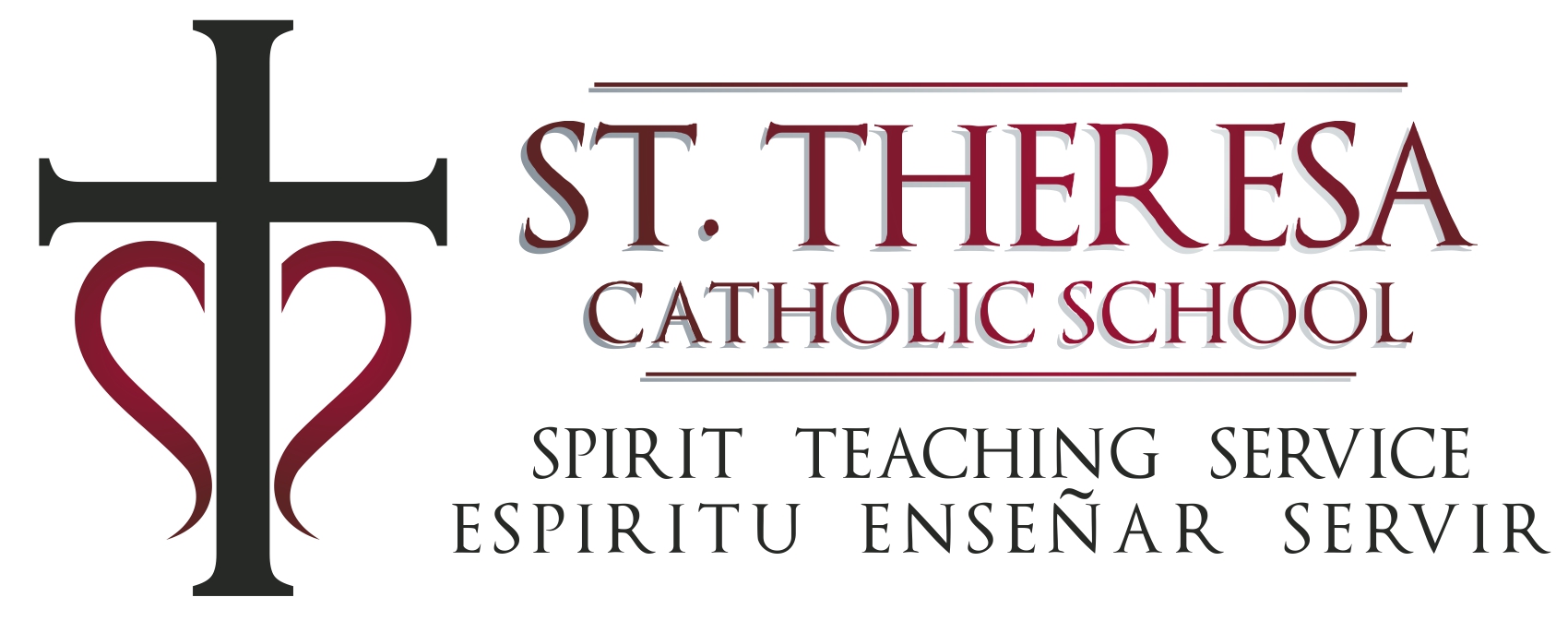 December 4, 2019As required by Arkansas Act 676 to report vaccination information for the school population:St. Theresa School has 0 students who have been granted an exemption by the Department of Health to obtain one or more of the required vaccinations.The percentage of students in St. Theresa School with a vaccination exemption from the Department of Health is 0%.The number of students who have failed to provide proof of vaccination required by the Department of Health and have not obtained an exemption is 0.The percentage of students who have failed to provide proof of vaccinations required by the state and have not obtained an exemption is 0%.Submitted by,Kristy Dunn, principal6311 Baseline RoadLittle Rock, AR 72209501.565.3855kdunn@stslr.orgstslr.org